THÔNG TIN TRỌNG TÀI VIÊNĐỖ VĂN ĐẠIĐỖ VĂN ĐẠI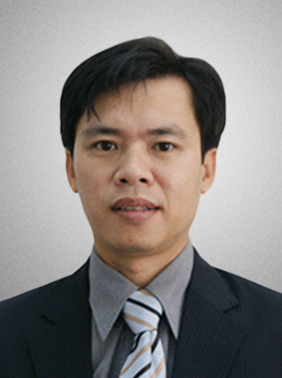 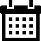 Năm sinh: 1974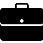 Nghề nghiệp: Trưởng khoa Khoa Luật Dân sự - Trường Đại học Luật TP. HCM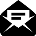 Email: tsdovandai@yahoop.fr  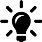 Lĩnh vực hoạt động: Luật dân sự, Luật kinh doanh - thương mại, Tư pháp quốc tế, Luật trọng tài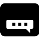 Ngôn ngữ: Tiếng Anh, Tiếng PhápHọc vấnHọc vấn1999Cử nhân Luật, Đại học Aix-Marseille III, Pháp2001Thạc sĩ Luật Kinh doanh, Pháp2004Tiến sĩ Luật, Đại học Aix-Marseille III, PhápKinh nghiệmKinh nghiệm2001 – 2004Giảng viên, Trường Đại học Aix-Marsaille III, Cộng hòa Pháp2004 – 2005Cán bộ phụ trách dự án, Nhà pháp luật Việt Pháp (Hà Nội)2005 – 2007Giảng viên, Trường Đại học Paris XIII, Cộng hòa Pháp2007 – 2011Trưởng Bộ môn, Bộ môn Luật dân sự Trường Đại học Luật TP. HCM2009 – 2011Phó Trưởng khoa, Khoa Luật dân sự Trường Đại học Luật TP.HCM2012 – nayTrưởng khoa, Khoa Luật dân sự Trường Đại học Luật TP.HCM2012 – nayGiảng viên thỉnh giảng, Nhiều Trường đại học Pháp và Đại học Hoàng gia Campuchia2012 – nayThành viên, Tổ biên tập BLDS sửa đổi2012 – nayChuyên gia thường xuyên chỉnh lý Dự thảo BLDS sửa đổi, Ủy ban pháp luật Quốc hộiChức vụChức vụTrọng tài viên, Trung tâm Trọng tài quốc tế Việt Nam (VIAC)2012 – nayPhó Chủ tịch, Hội đồng khoa học pháp lý - Trung Tâm Trọng Tài Quốc tế Việt Nam bên cạnh Phòng Thương mại và Công nghiệp Việt Nam (VIAC)Bằng cấp/chứng chỉBằng cấp/chứng chỉ1999Cử nhân Luật, Đại học Aix-Marseille III, Pháp2001Thạc sĩ Luật Kinh doanh, Pháp2004Tiến sĩ Luật, Đại học Aix-Marseille III, Pháp2005Thi đỗ kỳ thi quốc gia Pháp về Maître de conférences